Материал взят с сайта http://odessa.dobroedelo.com.uaВ Одессе данная инициатива уже воплощена в жизнь. Контакты сертифицированных производителей!Компании, изъявившие желание учавствовать в проекте:
- компания "Ситипаркинг" Одесса;
- компания "Гойда" Днепропетровск.Карусели для детей с ограниченными физическими возможностямиКарусели были сделаны особенным образом, чтоб можно было безопасно их использовать на площадках без специального покрытия (земля, песок), с возможностью легко завозить деток на инвалидных колясках на платформу таким образом, чтоб они были уверенно закреплены и неподвижны во время движения карусели.Мы ведем совместный со всеми производителями процесс улучшения конструктива. В ближайшее время выложим результат!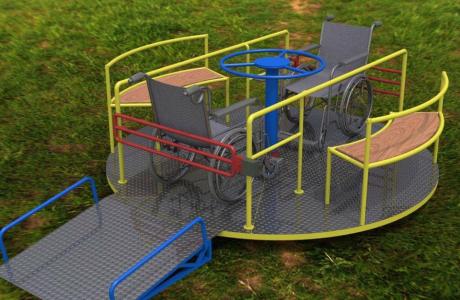 